Ҡарар	                                                                       решениеот 14.06.2023 г.                                                                                          № 57/291с.СкворчихаО внесении изменений в решение Совета сельского поселения Скворчихинский сельсовет муниципального района Ишимбайский район от  29.06.2021г №27/148 «О порядке формирования, ведения, обязательного опубликования перечня муниципального имущества сельского поселения Скворчихинский сельсовет муниципального района Ишимбайский район Республики Башкортостан в целях предоставления во владение и (или) в пользование на долгосрочной основе субъектам малого и среднего предпринимательства и организациям, образующим инфраструктуру поддержки субъектов малого и среднего   предпринимательства, а также физическим лицам, не являющимся индивидуальными предпринимателями и применяющим специальный налоговый режим «Налог на профессиональный доход»На основании протеста Ишимбайской межрайонной прокуратуры от 07.06.2023г №3-1-2023/Прдп39-23-20800022, в соответствии с Федеральным законом № 131-ФЗ от 06.10.2003 «Об общих принципах организации местного самоуправления в Российской Федерации»» Советом сельского поселения Скворчихинский сельсовет муниципального района Ишимбайский район Республики Башкортостан, принято решение о внесении изменений в  решение Совета сельского поселения Скворчихинский сельсовет муниципального района Ишимбайский район от 29.06.2021г №27/148 ««О порядке формирования, ведения, обязательного опубликования перечня муниципального имущества сельского поселения Скворчихинский сельсовет муниципального района Ишимбайский район Республики Башкортостан в целях предоставления во владение и (или) в пользование на долгосрочной основе субъектам малого и среднего предпринимательства и организациям, образующим инфраструктуру поддержки субъектов малого и среднего   предпринимательства, а также физическим лицам, не являющимся индивидуальными предпринимателями и применяющим специальный налоговый режим «Налог на профессиональный доход» (далее по тексту  - Порядок) 1. В соответствии с пунктом 4(1) Постановления Правительства РФ от 21.08.2010 №645 «Об имущественной поддержке субъектов малого и среднего предпринимательства предоставлении федерального имущества», с частью 4ст.18 Федерального закона от 24.07.2007 №209-ФЗ «О развитии малого и среднего предпринимательства в Российской Федерации»:- в п.3 Порядка дополнить о муниципальном имуществе, не ограниченного в обороте;- в п.6 Порядка внести изменения: обязательному официальному опубликованию в средствах массовой информации (газета «Восход») – в течение 10 рабочих дней со дня утверждения; в сети Интернет на официальном сайте сельского поселения Скворчихинский сельсовет муниципального района Ишим байский  район  Республики Башкортостан - в течение 3 рабочих дней со дня утверждения.2.  Настоящее решение вступает в силу со дня его официального обнародования.3. Настоящее решение опубликовать на сайте администрации сельского поселения Скворчихинский сельсовет муниципального района Ишимбайский район Республики Башкортостан (skvorchiha@mail.ru ).                                                                     Глава сельского поселения                                       С.А.ГерасименкоБашҡортостан Республикаһы Ишембай районы муниципаль районы Скворчиха ауыл советы  ауыл биләмәһе Советы453236, Ишембай районы, Скворчиха  ауылы,                 Мәктәп урамы, 8, Тел. Факс: 8(34794) 2-88-74,                  e-mail - skvorhiha@ishimrb.ru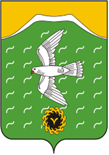 Совет сельского поселения Скворчихинский сельсовет    муниципального района  Ишимбайский район   Республики Башкортостан453236, Ишимбайский район, село Скворчиха, ул.Школьная, д.8, Тел. Факс: 8(34794) 2-88-74, e-mail: skvorhiha@ishimrb.ru